АННОТАЦИЯ К РАБОЧЕЙ ПРОГРАММЕ ИНСТРУКТОРА ПО ФИЗИЧЕСКОЙ КУЛЬТУРЕ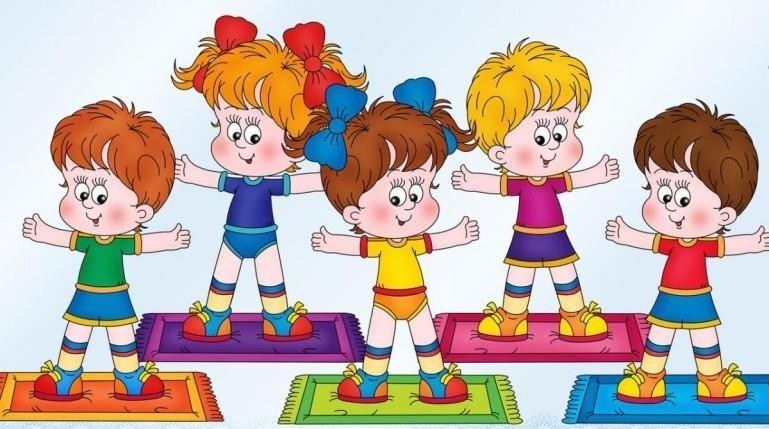 Рабочая программа разработана на основе образовательной программы МБДОУ Детский сад № 28 в соответствии с ФГОС ДО и ФОП ДО.Программа предусматривает решение программных образовательных задач в соответствии с возрастом воспитанников, особое значение придается: - организации самостоятельной двигательной активности детей;формированию у детей потребности в здоровом образе жизни;ориентации детей в доступных их пониманию видах спорта;активному включению родителей в процесс физического воспитания детей. Работа с детьми 3 – 7 лет традиционно осуществляется в трех направлениях:оздоровительном, образовательном и воспитательном. Эти направления конкретизируют в решении следующих задач:Оздоровительные задачи:совершенствовать функции и закаливание организма детей;формировать опорно-двигательный аппарат иправильную осанку. Образовательные задачи:формировать правильные двигательные умения и навыки выполнения отдельных двигательных действий и в сочетании,развивать умение быстро переходить от выполнения одних движений к выполнению других;обеспечивать осознанное овладение движениями;содействовать развитию пространственных ориентировок;способствовать воспитанию скоростно-силовых качеств, гибкости, создавать условия для развития ловкости, выносливости;понимание общего способа выполнения физических упражнений и связи«цель –результат».Воспитательные задачи:вызывать и поддерживать интерес к двигательной деятельности;приучить к самостоятельному созданию условий для выполнения физических упражнений;двигательные отношения со сверстниками в совместной двигательной деятельности;- побуждать к проявлению	настойчивости	при достижении конечного результата, стремления к качественному выполнению движений;формировать элементарные умения самоорганизации в двигательной деятельности.